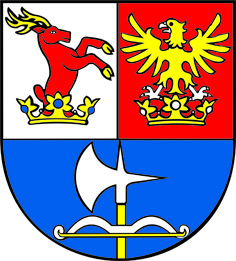 Oznámenie výsledku vybavenia petície  PE/2019/3 Vybavovateľ petície: Trenčiansky samosprávny kraj Názov petície: Petícia za opravu krajníc cesty II. triedy 507 v časti nad priepustom rigolu potoka a tým zrealizovanie bezpečného prechodu k zastávke autobusu a rodinným domom v časti obce Dulov - Nová Ves. Text: Pod petíciou podpísaní občania žiadajú opravu krajníc cesty II. triedy 507 v časti nad priepustom rigolu potoka a tým zrealizovanie bezpečného prechodu k zastávke autobusu a rodinným domom v časti obce Dulov - Nová Ves z dôvodu, že úsek je veľmi nebezpečný, ohrozujúci zdravie a životy občanov.  Je kvórová: Nie Počet osôb podporujúcich petíciu: 258 Dátum doručenia: 01.07.2019 Dátum vybavenia: 12.08.2019 Spôsob vybavenia: Opodstatnená Zdôvodnenie vybavenia: Trenčianskemu samosprávnemu kraju (ďalej len „TSK“) bola dňa 01.07.2019 doručená od obce Dulov petícia občanov obce Dulov a okolia. TSK ako príslušný orgán verejnej moci petíciu prešetril podľa ustanovení zákona č. 85/1990 Zb. o petičnom práve v znení neskorších predpisov a listom odoslaným dňa 12.08.2019 osobe určenej na zastupovanie v styku s orgánom verejnej moci oznámil na základe podkladov poskytnutých Spávou ciest TSK (ďalej len „SC TSK“) nasledovné: SC TSK ako príslušný správca komunikácie II/507 zabezpečil obhliadku na mieste a jej výsledkom je konštatovanie, že vzhľadom na priestorové parametre cesty nie je možné komunikáciu rozšíriť. SC TSK vo vlastnej réžii a vlastnými kapacitami zabezpečí opravu priepustu pod cestou. Čelo priepustu opraví zabetónovaním poškodených častí a na kraje priepustu bude osadený zvodidlový bezpečnostný systém. Týmito opatreniami chce zabezpečiť bezpečnosť účastníkov cestnej premávky v mieste prejazdu cez priepust. Oznámenie bolo zverejnené na Centrálnej úradnej elektronickej tabuli (CUET) dňa 16.08.2019 